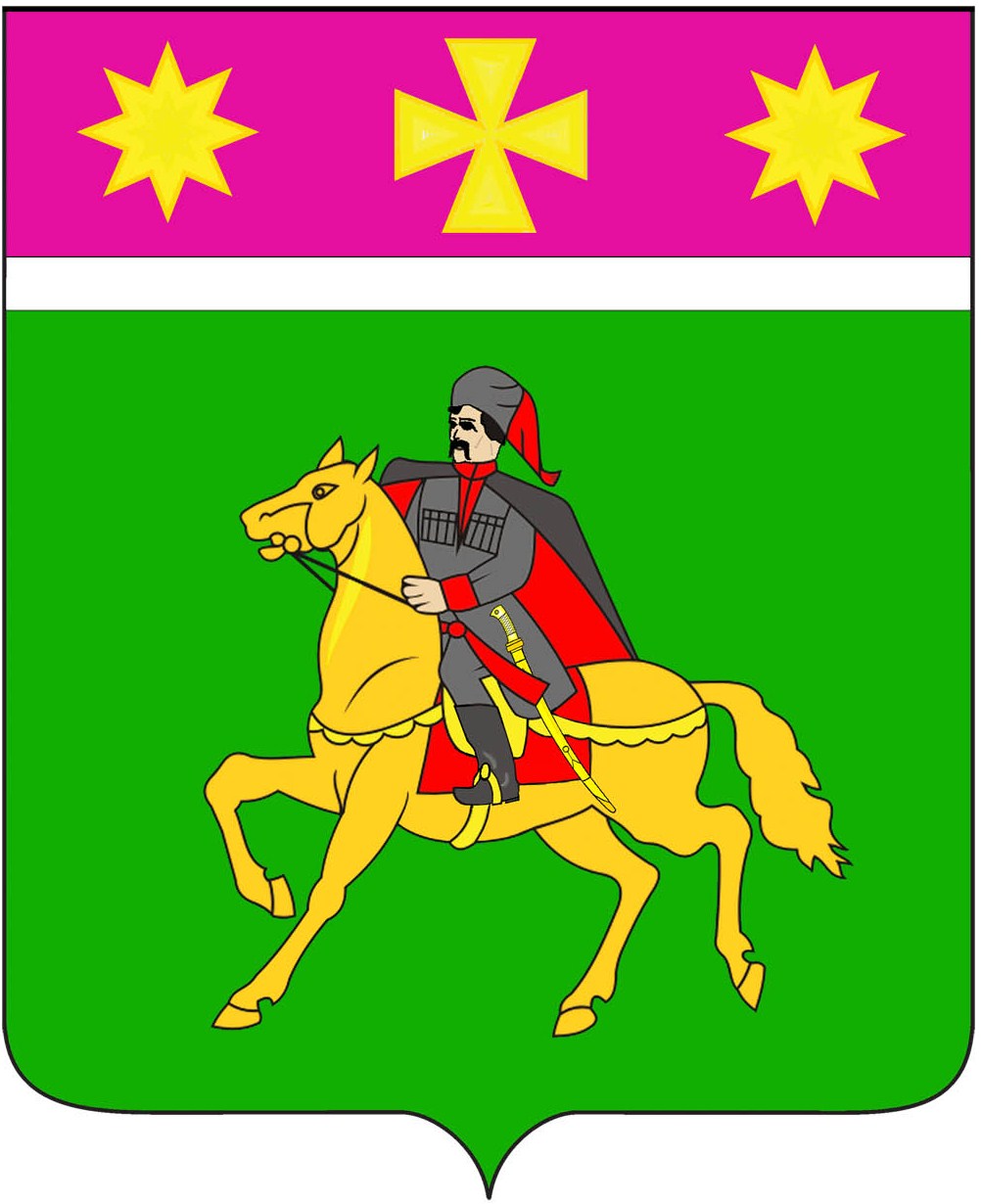 АДМИНИСТРАЦИЯ ПОЛТАВСКОГО СЕЛЬСКОГО ПОСЕЛЕНИЯКРАСНОАРМЕЙСКОГО  РАЙОНАП О С Т А Н О В Л Е Н И Еот   13.12.2022       			                                                          № 303станица Полтавская О внесении изменений в постановление администрации Полтавского сельского поселения Красноармейского района  от 1 августа 2016 года № 472 «О комиссии по соблюдению требований к служебному поведению муниципальных служащих, замещающих должности муниципальной службы в администрации  Полтавского сельского поселения Красноармейского района,и урегулированию конфликта интересов»В целях приведения нормативного правового акта в соответствие                     с действующим законодательством, руководствуясь Федеральным законом                   от 6 октября 2003 г. № 131-ФЗ «Об общих принципах организации местного самоуправления в Российской Федерации», Федеральным законом от 25 декабря 2008 г. № 273-ФЗ «О противодействии коррупции», Указом Президента Российской Федерации от 1 июля 2010 года № 821 «О комиссиях по соблюдению требований к служебному поведению федеральных государственных служащих и урегулированию конфликта интересов», постановлением главы администрации (губернатора) Краснодарского края от 19 июня 2012 г. № 716 «Об утверждении Порядка образования комиссии органа местного самоуправления, аппарата избирательной комиссии муниципального образования Краснодарского края по соблюдению требований к служебному поведению муниципальных служащих и урегулированию конфликта интересов» администрация Полтавского сельского поселения Красноармейского района   п о с т а н о в л я е т :1. Внести следующие изменения в постановление администрации Полтавского сельского поселения Красноармейского района от 1 августа 2016 года № 472 «О комиссии по соблюдению требований к служебному поведению муниципальных служащих,  замещающих должности муниципальной службы в администрации Полтавского сельского поселения Красноармейского района, и урегулированию конфликта интересов»:1.1. Внести изменения в приложение № 2 постановления администрации Полтавского сельского поселения Красноармейского района от 1 августа 2016 года № 472 «О комиссии по соблюдению требований к служебному поведению муниципальных служащих,  замещающих должности муниципальной службы в администрации Полтавского сельского поселения Красноармейского района, и урегулированию конфликта интересов», пункт 20 «Положения о комиссии  по соблюдению требований к служебному поведению муниципальных служащих, замещающих должности  муниципальной службы в администрации Полтавского сельского поселения Красноармейского района, и урегулированию конфликта интересов» изложить в следующей редакции:«20. При подготовке мотивированного заключения по результатам рассмотрения обращения, указанного в абзаце втором подпункта "б" пункта 14 настоящего Положения, или уведомлений, указанных в абзаце пятом подпункта "б" и подпункте "д" пункта 14 настоящего Положения, должностные лица общего отдела имеют право проводить собеседование с муниципальным служащим, представившим обращение или уведомление, получать от него письменные пояснения, а глава Полтавского сельского поселения Красноармейского района или его заместитель, специально на то уполномоченный, может направлять в установленном порядке запросы в государственные органы, органы местного самоуправления и заинтересованные организации, использовать государственную информационную систему в области противодействия коррупции "Посейдон", в том числе для направления запросов. Обращение или уведомление, а также заключение и другие материалы в течение семи рабочих дней со дня поступления обращения или уведомления представляются председателю комиссии. В случае направления запросов обращение или уведомление, а также заключение и другие материалы представляются председателю комиссии в течение 45 дней со дня поступления обращения или уведомления. Указанный срок может быть продлен, но не более чем на 30 дней.».1.2. Приложение № 3 к постановлению администрации Полтавского сельского поселения Красноармейского района от 1 августа 2016 года № 472 «О комиссии по соблюдению требований к служебному поведению муниципальных служащих,  замещающих должности муниципальной службы в администрации Полтавского сельского поселения Красноармейского района, и урегулированию конфликта интересов», изложить новой редакции (приложение).2. Общему отделу (Соколовская М. А.) обнародовать настоящее постановление в установленном порядке и разместить на официальном сайте администрации Полтавского сельского поселения Красноармейского района в информационно-телекоммуникационной сети «Интернет».3. Контроль за выполнением настоящего постановления возложить на заместителя главы Полтавского сельского поселения Красноармейского района Гористова В. А.4. Постановление вступает в силу со дня его обнародования.Глава Полтавского сельского поселенияКрасноармейского района                                                                В. А. Побожий Состав
 комиссии по соблюдению требований к служебному поведению муниципальных служащих, замещающих должности  муниципальной службы в администрацииПолтавского сельского поселения Красноармейского района,и урегулированию конфликта интересовНачальник общего отделаадминистрации Полтавского сельского поселенияКрасноармейского района 				            	        М. А. Соколовская	Приложениек постановлению администрацииПолтавского сельского поселенияКрасноармейского районаот  13.12.2022г.  № 303«Приложение № 3УТВЕРЖДЕНпостановлением администрацииПолтавского сельского поселенияКрасноармейского районаот 1 августа 2016 года № 472(в редакции постановленияадминистрации Полтавского сельского поселения Красноармейского районаот 13.12.2022г. № 303)Гористов Вячеслав  Александрович-заместитель главы Полтавского сельского поселения Красноармейского района,председатель комиссии;Кулешова  Юлия Викторовна-начальник юридического отдела администрации Полтавского сельского поселения Красноармейского района, заместитель председателя комиссии;СоколовскаяМария Александровна-начальник  общего отдела администрации Полтавского сельского поселенияКрасноармейского района, секретарь комиссииЧлены комиссии:Члены комиссии:Члены комиссии:Безворитняя Анна Ивановна-председатель первичной профсоюзной организации администрации Полтавского сельского поселения; БолдыреваОльга Петровна -директор филиала  МПСУ, депутат Совета Полтавского сельского поселения (по согласованию);Галушко Наталья Витальевна-начальник финансового отдела, главный бухгалтер администрации Полтавского сельского поселения;ПортнягинаЕвгения Сергеевна-директор МКУК «Полтавский культурный центр» (по согласованию).